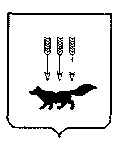 ПОСТАНОВЛЕНИЕАДМИНИСТРАЦИИ городского округа САРАНСКот   «    16  »    августа     2018 г.                                                   			№ 1846Об утверждении документации по внесению изменений в документацию по планировке территории, ограниченной улицами Гагарина, Сурикова,                            пр. 50 лет Октября и правым берегом реки Саранка г. Саранска, в части изменения проекта межевания территории, ограниченной ул. М. Расковой,  ул. Фурманова, ул. О. Кошевого,  поймой р. Саранка г. СаранскаПринимая во внимание обращение ООО «РНИИЦ» от 23 июля 2018 года                       № 197, в соответствии с Федеральным законом от 6 октября 2003 года № 131-ФЗ  «Об общих принципах организации местного самоуправления в Российской Федерации», статьями 45, 46 Градостроительного кодекса Российской Федерации, постановлением Главы Администрации городского округа Саранск от 21 декабря 2009 года № 3009 «Об утверждении документации по планировке территории, ограниченной улицами Гагарина, Сурикова, пр. 50 лет Октября и  правым  берегом реки Саранка г. Саранска» (с изменениями, внесенными постановлениями Администрации городского округа Саранск от 15 августа 2016 года № 2472,                                  от 9 сентября 2016 года № 2679, от 10 января 2017 года № 27, от 31 марта 2017 года № 671, от 15 мая 2017 года № 993, от 21 августа 2017 года  № 1830,  от 2 октября 2017 года  № 2186,  от 15 декабря 2017 года  № 2840, от 29 декабря 2017 года                            № 3012, от 23 января 2018 года № 109, от 14 февраля 2018 года № 349,                                         от 14 февраля 2018 года № 351, от 10 мая 2018 года № 1077), постановлением Администрации городского округа Саранск от 19 марта 2018 года № 629                                  «О подготовке документации по внесению изменений в документацию                                       по планировке территории, ограниченной улицами Гагарина, Сурикова, пр. 50 лет Октября и правым берегом реки Саранка г. Саранска, в части изменения                               проекта межевания территории, ограниченной ул. М.Расковой, ул. Фурманова,                                   ул. О. Кошевого, поймой р. Саранка г. Саранска», с учетом публичных слушаний по внесению изменений в документацию по планировке территории (проект межевания территории), проведенных 6 июня 2018 года, заключения о результатах публичных слушаний, опубликованного 21 июня 2018 года, иных прилагаемых документов Администрация городского округа Саранск п о с т а н о в л я е т: 1. Утвердить документацию по внесению изменений в документацию                            по планировке территории, ограниченной улицами Гагарина, Сурикова,                            пр. 50 лет Октября и правым берегом реки Саранка г. Саранска, в части изменения проекта межевания территории, ограниченной ул. М. Расковой,  ул. Фурманова,                    ул. О. Кошевого, поймой р. Саранка г. Саранска, согласно приложению к настоящему постановлению (заказчик – ООО «СМУ-27»).2. Контроль за исполнением настоящего постановления возложить                               на Заместителя Главы городского округа Саранск – Директора Департамента перспективного развития Администрации городского округа Саранск. 3. Настоящее постановление вступает в силу со дня его официального опубликования. Глава городского округа Саранск				                             П. Н. Тултаев				     Приложение  к постановлению Администрации городского округа Саранск от «16» августа 2018 г. № 1846Состав документации по внесению изменений в документацию по планировке территории, ограниченной улицами Гагарина, Сурикова,                         пр. 50 лет Октября и правым берегом реки Саранка г. Саранска, в части изменения проекта межевания территории, ограниченной ул. М. Расковой,  ул. Фурманова, ул. О. Кошевого,  поймой р. Саранка г. Саранска   №п/пНаименование документа1Пояснительная записка2Графическая часть2.1Основная часть проекта межевания территории2.1.1Схема расположения элемента планировочной структуры в составе ранее разработанной документации по планировке территории                             М 1:20002.1.2Чертеж межевания территории М 1:10002.2Материалы по обоснования проекта межевания территории:2.2.1Чертеж границ существующих земельных участков. Чертеж местоположения существующих объектов капитального строительстваЧертеж границ зон с особыми условиями использования территории                  М 1:1000